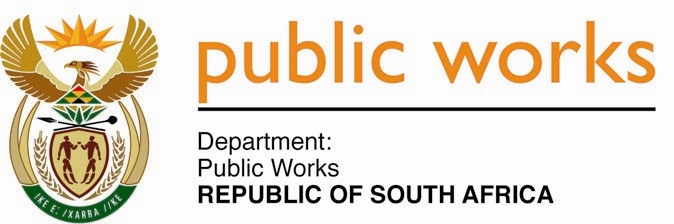 MINISTRY PUBLIC WORKSREPUBLIC OF SOUTH AFRICA Department of Public Works l Central Government Offices l 256 Madiba Street l Pretoria l Contact: +27 (0)12 406 2034 l +27 (0)12 406 1224Private Bag X9155 l CAPE TOWN, 8001 l RSA 4th Floor Parliament Building l 120 Plain Street l CAPE TOWN l Tel: +27 21 468 6900 Fax: +27 21 462 4592 www.publicworks.gov.za NATIONAL ASSEMBLYWRITTEN REPLYQUESTION NUMBER:					        		466 [NW484E]INTERNAL QUESTION PAPER NO.:					No. 03 of 2018DATE OF PUBLICATION:					        		23 FEBRUARY 2018DATE OF REPLY:								12 MARCH 2018 466.	Mr T W Mhlongo (DA) asked the Minister of Public Works:(1)	(a) What are the premises located at 673 Letshatshi Street in Orlando East, City of Johannesburg, currently being used for and (b) who owns the specified premises;(2)	have any lease agreements been concluded with the occupant(s); if so, what are the relevant details?								NW484E_______________________________________________________________________________The Minister of Public Works	REPLY: (a) The premises located at 673 Letsatsi Street, are currently used as a hospice home.(b) The property is privately owned. (See Annexure A).Not applicable.